«Менеджер по подбору и адаптации персонала». Дистанционное обучение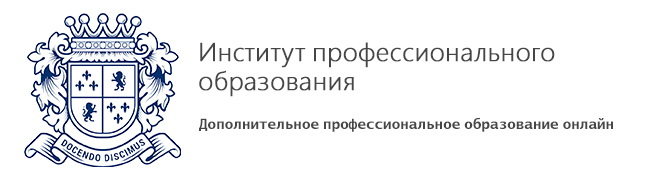 Описание программы:дополнительной профессиональной программы профессиональной переподготовки «Менеджер по подбору и адаптации персонала»Цель обучения: Переподготовка руководителей и сотрудников служб управления персоналом на предприятиях различных организационно-правовых форм и видов деятельности.Формирование и расширение профессиональных компетенций, необходимых для выполнения профессиональных задач.Категория слушателей: специалисты по подбору и адаптации персонала, специалисты по развитию карьеры персонала, специалисты по персоналу, менеджеры по персоналу, специалисты по кадрам и профориентации, специалисты кадровых служб и учреждений занятости, специалисты консалтинговых служб, HR-менеджеров, HR-директоров и руководителей компаний. Сроки обучения:Профпереподготовка - 512 часов - полный срок обучения по программе.Повышение квалификации – 72 часа – полный срок обучения программе.Содержание программы:№ДисциплинаОбъем аудиторной нагрузкиОбъем аудиторной нагрузкиОбъем аудиторной нагрузкиФорма итогового контроля№ДисциплинаВсегоЛекцииСамостоятельная работа студентовФорма итогового контроля1Основы менеджмента542727зачет2Законодательство по защите персональных данных542727зачет3Рекрутмент542727зачет4Адаптация персонала542727зачет5Трудовое право542727зачет6Экономика труда542727зачет7Социология труда361818зачет8Основы управления персоналом442222зачет9Организационное поведение361818зачет10Психология личности361818зачет11Корпоративная культура361818зачет12Итоговая работаВКР ИТОГО:512256256